تعزية ومواساة"يا أيتها النفس المطمئنة، ارجعي إلى ربك راضية مرضية، فادخلي في عبادي وادخلي جنتي". صدق الله العظيمينعي المرصد المغربي للإدارة العمومية إلى أعضائه وعموم أصدقائه وفاة صديقنا جميعا الأستاذ صالح لمستف، العضو بجمعيتنا، وذلك يوم الأربعاء 22 شتنبر 2021. وبهذه المناسبة الأليمة، نتضرع إلى الله سبحانه وتعالى أن يدخله في رحمته وأن يجعله من زمرة الصالحين. لقد ترك رحيله في نفوسنا جميعا أسى كبيرا نظرا لأخلاقه وحكمته وتواضع الباحث الذي اشتهر به بيننا وفي كل المحافل والمناصب التي تقلدها في الإدارة الترابية. رحمه الله ورزق ذويه الصبر والسلوان.وبهذه المناسبة أيضا، يعلن المرصد أن العدد الخاص من نشرته الذي هو بصدد إعداده في موضوع" مكانة ودور الإدارة في تقرير النموذج التنموي الجديد سيكون بمثابة تكريم لروح الفقيد.ذ. زياني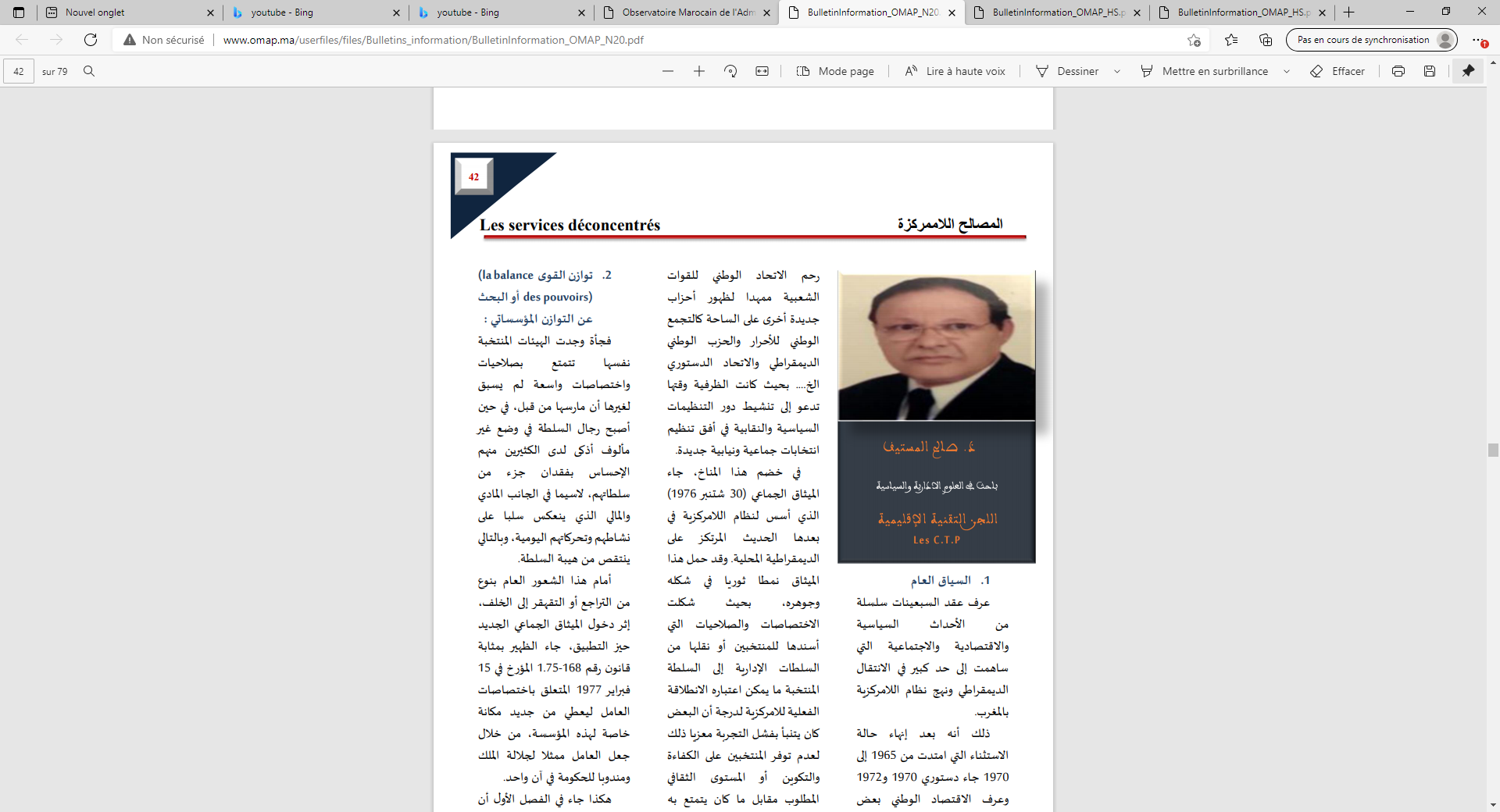 